Конспект занятия «Уроки доброты» (подготовительная к школе группа 6-7 лет)Провела воспитатель Груненко Н.Е.Цель: Обобщать представление детей о доброте, как о ценном качестве человека, развивать социальные чувства, взаимопомощь.Задачи:- формировать дружеские взаимоотношения;- раскрыть сущность понятий «добро» и «доброта», «добрые поступки»;- активизировать словарь детей (добро, радость, счастье, забота, внимание);- развивать у детей логическое мышление, воображение и внимание, привить интерес к новой форме игровой деятельности;- формировать представление у детей о доброте, воспитывать добрые чувства к окружающим людям, помочь понять детям, что все нуждаются в любви и доброжелательном отношении.Предварительная работа: рассматривание иллюстраций, чтение стихов, пословиц о добре, заучивание наизусть, просмотр мультфильмов, чтение сказок о добре.Оборудование: следы белые и черные, мешочек, конверт с письмом, бусинки, мелкие игрушки, цветы из бумажных лепестков, солнце с лучами из ткани, сюжетные картинки, предметы, с помощью которых можно сделать доброе дело, куколка из бумаги.Ход занятия:Дети входят в группу. Перед ними две дорожки: первая – из белых следов, вторая – из черных. Перед дорожками дети останавливаются.Воспитатель:Что такое доброта?Вымыть миску у кота,Напоить водой цветок(Он ужасно одинок,Починить сестре игрушку,Пропустить вперед старушку,Грусть лечить любви словами,Помогать усталой маме,А девчонке незнакомой,Донести портфель до дома.От тепла и доброты,Распускаются цветы,Согревает всех она,Словно лучик из окна.(И. Полюшко)Воспитатель: Ребята, вам понравилось стихотворение? Как вы думаете, о чем мы сегодня с вами будем говорить?Ответы: О доброте, добрых делах и хороших поступках.Правильно. Но чтобы говорить о доброте, мы должны попасть в мир добра. Перед нами две дорожки (черная и белая). Как вы думаете, что означают черные следы (зло), а белые (добро)? Возьмите каждый по черному следу и выбросите их в корзину. А вместе со следами выбросим все то плохое, что накопилось у нас на сердце (грубость, злость, зависть, ложь, ябедничество, грусть, скуку). И с хорошим, светлым, добрым настроением пойдем по светлой дорожке в зал.Посмотрите, как красиво у нас в зале. Светит солнышко, поют птички, распустились цветы. Посмотрите, что это? (серединка от цветка). А где же лепестки? Вместо них лежит конверт. Посмотрим, что в нем. Письмо.Открываю конверт и читаю его:«Дорогие ребята!Я, Фея вежливости и доброты. Хотела подарить вам волшебный цветок «Цветик-семицветик». Но злая колдунья Злость перехватила его, заколдовала и спрятала его лепестки. Расколдовать можно, если вы выполните семь заданий. После каждого правильно выполненного задания вы получите один лепесток и поместите его к серединке».1 ЗАДАНИЕ. «Волшебные слова».Давайте вспомним, какие вежливые слова вы знаете. Я буду читать вам предложения, а вы заканчивать.1. До чего ж оно красиво, слово доброе … (спасибо).2. Зазеленеет старый пень, когда услышит … (добрый день).3. Если больше есть не в силах, скажем маме мы … (спасибо).4. Везде и всегда на прощание мы говорим … (до свидания).5. Говорить друзьям не лень, улыбаясь … (добрый день).6. Друг другу на прощание мы скажем … (до свидания).7. Друг друга не стоит винить, лучше скорее … (извинить).8. Растает даже ледяная глыба от слова теплого … (спасибо).9. Когда виноваты, сказать спешите, прошу вас, пожалуйста… (извините).10. Ребенок вежливый и развитый, говорит, встречаясь … (здравствуйте).11. Когда вас ругают за шалости, вы говорите … (простите, пожалуйста).Молодцы, справились с заданием.2 ЗАДАНИЕ. «Собери бусы».Какие хорошие, добрые слова вы знаете? (я тебя люблю, ты красивая, добрая, ласковая, щедрая, вежливая, веселая, заботливая, храбрый, послушный, внимательный и т. д.)На тарелке лежат «бусинки» - макаронины. Давайте их соберем. Нанизывая бусинки на ниточку, вы будете называть добрые слова и увидим, что из этого получится (получились бусы). Назовем их «Бусы добра» и теперь когда вы будете делать добрые дела, мы будем одевать эти бусы.3 ЗАДАНИЕ. «Добрые дела».На столе разные предметы (леечка, сломанная игрушка, порванная книжка, зернышки, тряпочки и вода, посуда, карандаши, клей).Какие добрые дела можно сделать с помощью этих предметов? (дети перечисляют).4 ЗАДАНИЕ. «Хорошие поступки».На столе лежат сюжетные картинки с изображением хороших и плохих поступков. Картинки с хорошими поступками помещаем туда, где солнышко, а с плохими, где тучка злая.Физкультминутка.Дети встали в круг и передают мяч друг другу, называя при этом соседа ласково.5 ЗАДАНИЕ. Игра «И я».Воспитатель: - Я буду называть вам поступки. Если поступок добрый – вы говорите «и я», если плохой, то молчите.«Я помогаю ухаживать за цветами» - и я.«Я убираю за собой игрушки» - и я.«Я разбрасываю свои вещи» - …«Я помогаю маме» - и я.«Я играю с младшей сестренкой» - и я.«Я держу кошку за хвост» - …«Я не здороваюсь с соседкой» - …«Я помогаю бабушке нести тяжелую сумку» - и я.«Я гоняю палкой голубей» - …«Я сам одеваюсь» - и я.«Я всегда говорю правду» - и я.«Я всегда обманываю» - …Как много хороших слов мы сегодня сказали, много хороших дел сделали. Вы знаете много добрых слов.6 ЗАДАНИЕ. Эксперимент с куклой Катей.А давайте проведем один эксперимент.Скажите, как можно обидеть человека? (ударить, укусить, поцарапать и т. д.)А еще можно обидеть человека словом. Заживают ранки и царапины, проходят синяки и шишки, а вот обида от плохих слов надолго остается в нашем сердце.У меня в руках бумажная куколка (Катя). Посмотрите, какая она красивая. Давайте будем говорить ей плохое слово и загибать уголок.- Я первая: «Ты плохая и т. д.»Затем дети говорят обидные слова и загибают уголки. Что случилось с ней? (она вся съежилась). Стала некрасивой.А теперь давайте пожалеем ее, говоря добрые слова и разгибая свои уголки.Посмотрите, стала ли Катя такой же, как раньше? Нет. Следы от обидных слов остались, не распрямились. Так бывает и с человеком.Обидные слова надолго остаются в памяти, люди ссорятся, прекращают общаться, здороваться друг с другом, перестают дружить. И это очень плохо.Поэтому давайте говорить друг другу только хорошие слова.7 ЗАДАНИЕ. «Расскажи о друге».Как называется наша группа? - «Малыш».Какое светлое, нежное название. Так хочется, чтобы в нашей группе были самые добрые, самые умные, самые дружные, самые честные, заботливые дети.Посмотрите, на столе лежат ваши фотографии. Сейчас каждый из вас выберет себе друга или фото ребенка, с кем хотел бы дружить.У меня есть волшебное солнышко с лучиками. Давайте сядем вокруг солнышка, каждый возьмет по лучику. Представьте себе, что у вас в руках находится лучик от солнышка. Ваши руки чувствуют удивительную теплоту, он согревает вас, ваше тело, вашу душу, наполняет вас добротой, радостью. Мысленно поместите все тепло этого солнышка в свое сердце. Почувствуйте, как добро входит вам в душу, доставляет радость. У вас появляются новые силы, здоровье, счастье, радость. Я хочу, чтобы вы сегодня целый день чувствовали, как помогло вам «солнышко», как хорошо, когда его можно подержать в руках и мысленно поместить в свое сердце. И с этим теплом, добротой, радостью расскажите нам, почему вы выбрали себе этого друга. Не забудьте, что нужно говорить только хорошие слова. (слушаем ответы детей).Молодцы. Хорошо справились со всеми заданиями.А о чем сегодня было наше занятие?1 ребенок: В этот день у нас с утраПроходил урок добра.Все старательно учились,И сегодня меж собой,Не конфетами делились,А делились добротой.2 ребенок: Все обиды позабыли,Мир всей группой заключили.И решили – с этих пор,Никаких не будет ссор.3 ребенок: Чтоб в себе не замыкаться,Будем вместе все держаться,Будем группой успевать,Все друг другу помогать.4 ребенок: На уроке доброты,Было столько теплоты,Что от этой теплоты,Распустились все цветы!5 ребенок: Добрые слова не лень,Повторять мне трижды в день!Только выйду за воротаВсем идущим на работуКузнецу, врачу, ткачу-С добрым утром я кричуДобрый день! –кричу я вследВсем идущим на обедДобрый вечер! – так встречаю, всехДомой спешащих к чаю!И мы полностью собрали «Цветик-семицветик», и Фея вежливости будет очень довольна вами.Ну а сейчас давайте со всеми вежливо простимся.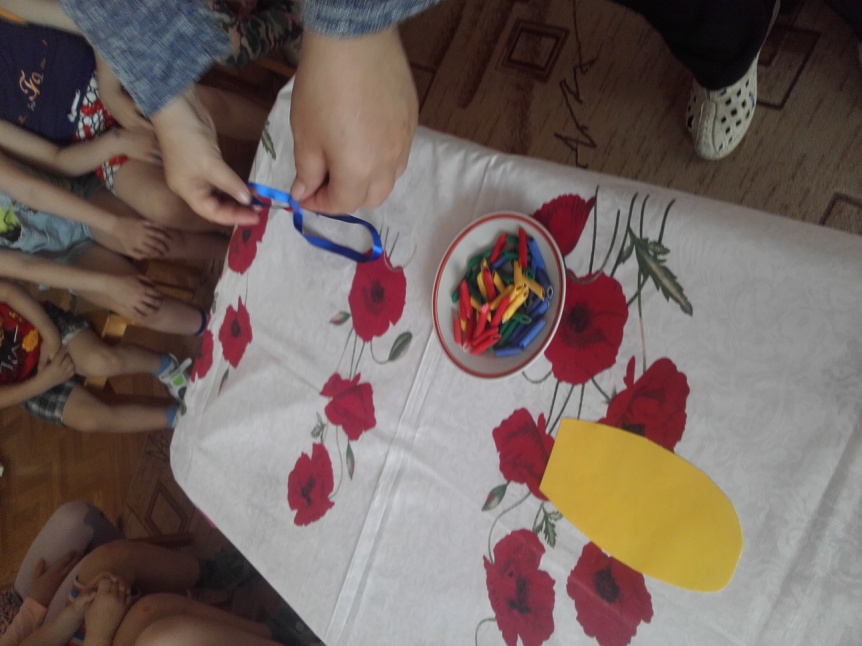 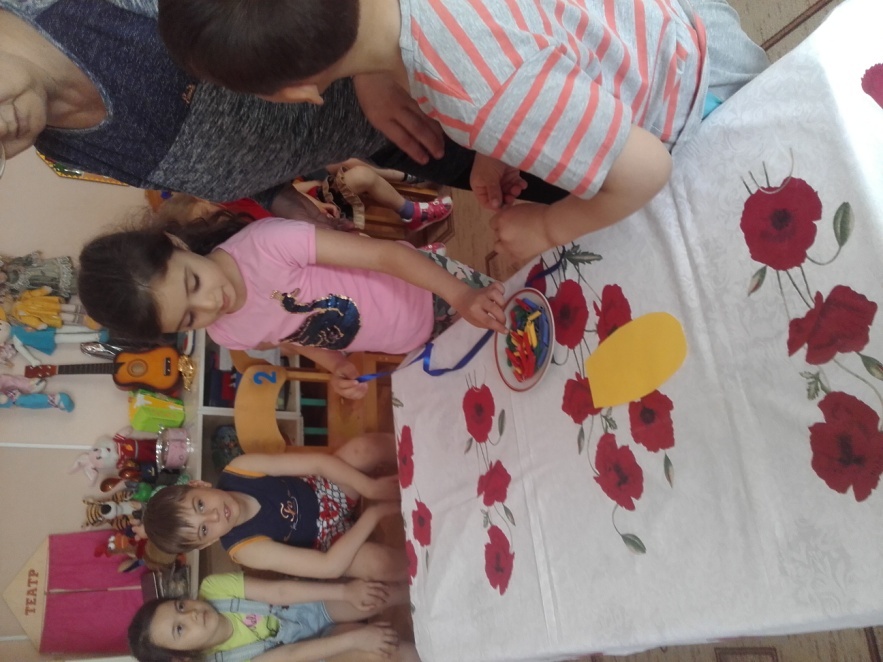 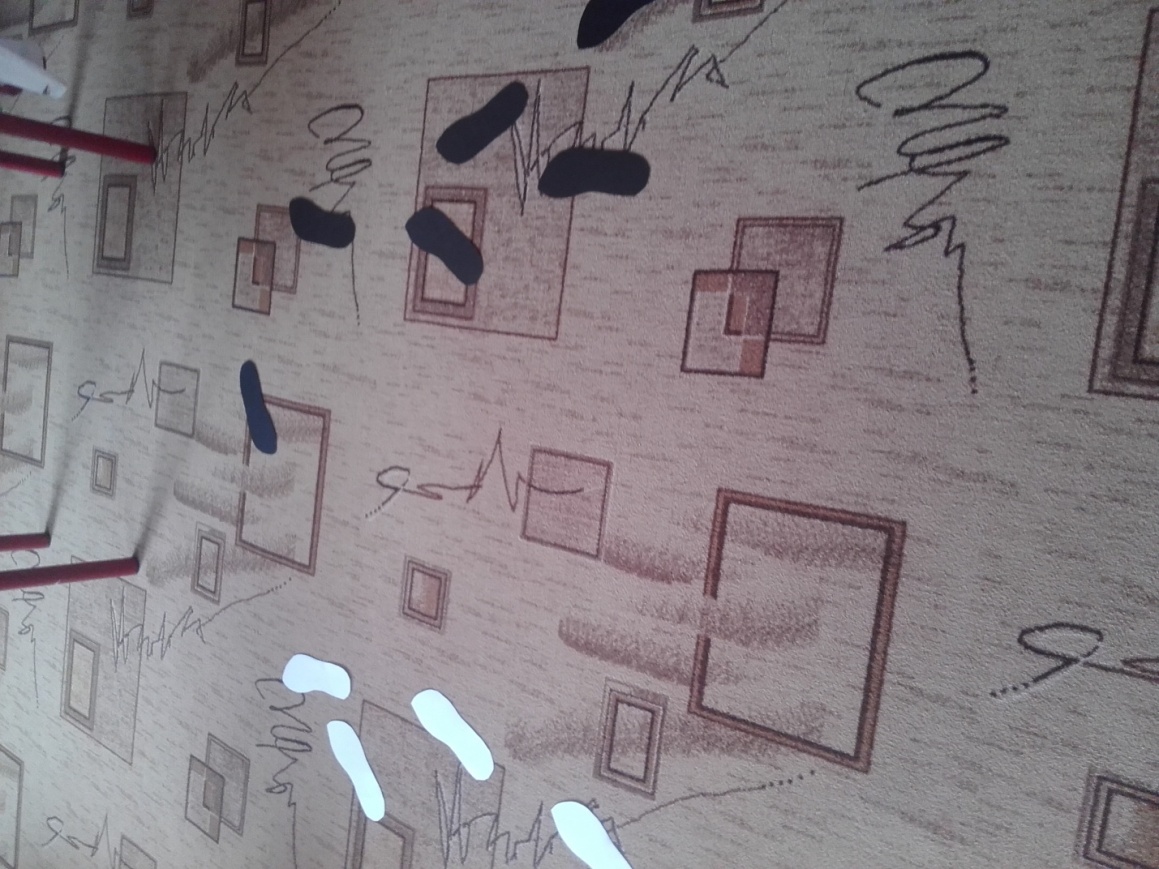 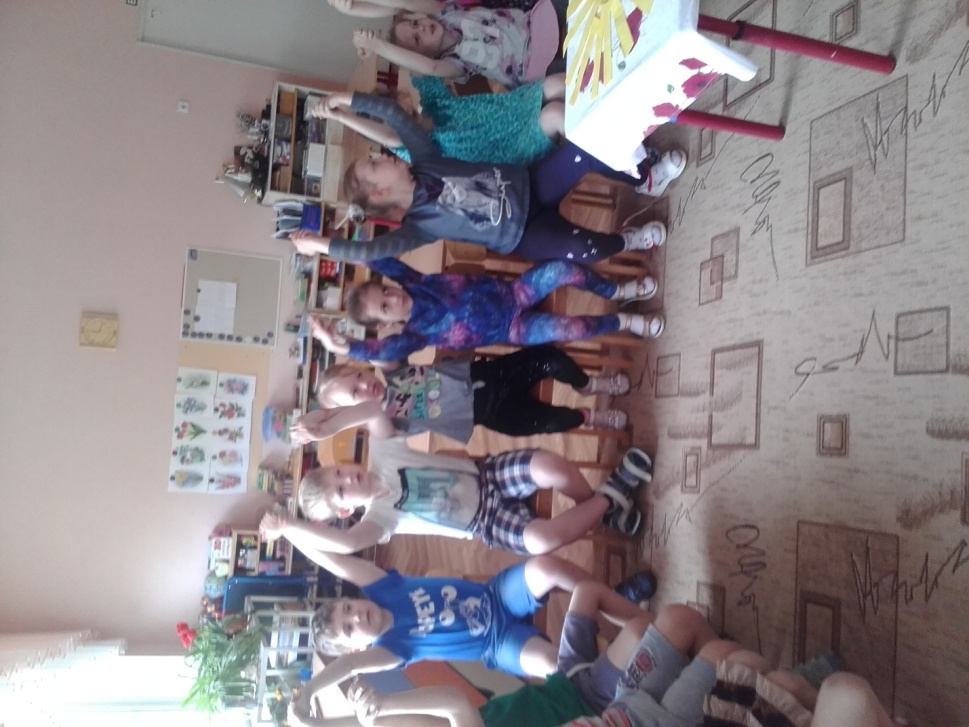 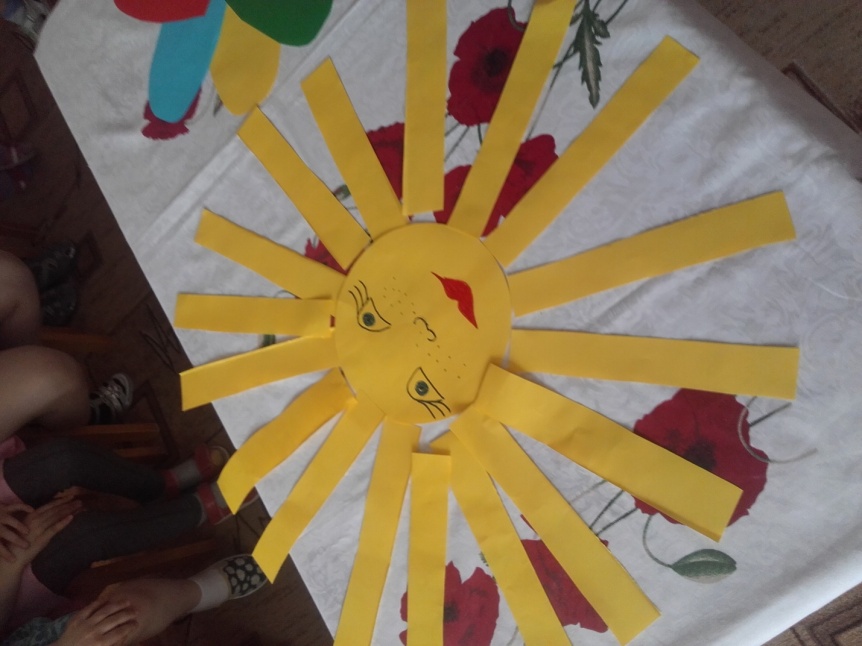 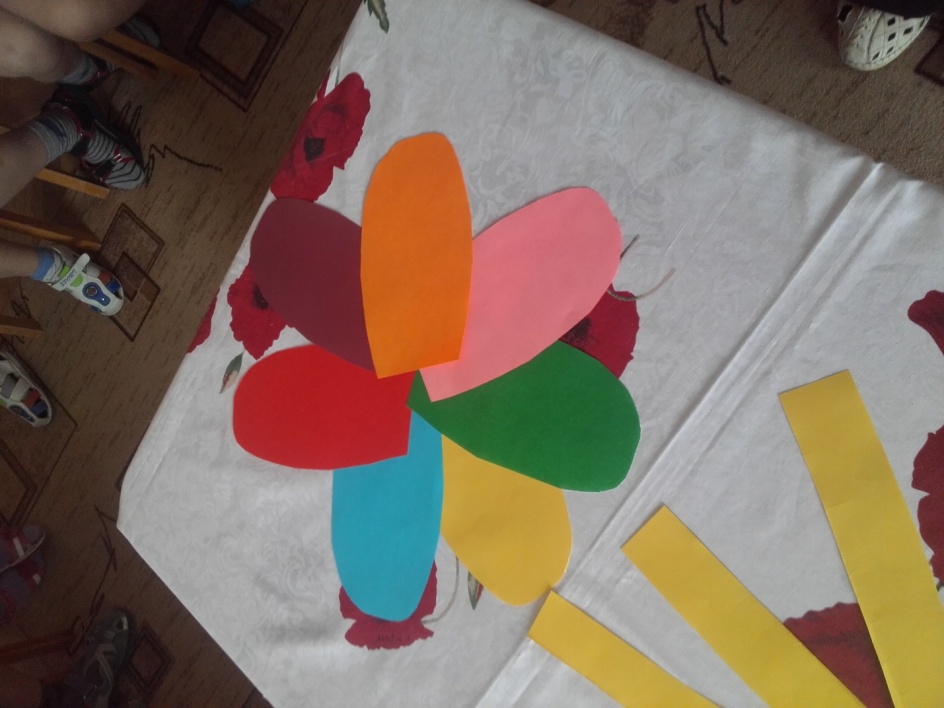 